                                                                                                                                  ПРОЕКТ                                                      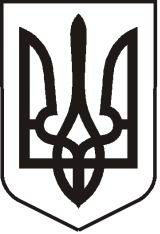 УКРАЇНАЛУГАНСЬКА   ОБЛАСТЬПОПАСНЯНСЬКА  МІСЬКА  РАДАВИКОНАВЧИЙ КОМІТЕТРIШЕННЯ25 травня 2018 р.                                       м. Попасна	                  	                          № ___Про зняття статусу «Службова» з квартири №38 в будинку №1по пров. Службовий в м. Попасна         Розглянувши клопотання керівництва Лисичанської місцевої прокуратури Луганської області про зняття статусу «Службова» з квартири №38 в будинку №1 по        пров. Службовий в м. Попасна, протокол від 15.05.2018 №4 засідання громадської комісії з житлових питань при виконавчому комітеті Попаснянської міської ради, керуючись ст.118 Житлового кодексу Української РСР, ст.40 Закону України «Про місцеве самоврядування в Україні», виконавчий комітет Попаснянської міської радиВИРІШИВ:Зняти статус «Службова» з трикімнатної квартири №38 в будинку №1 по            пров. Службовий в м.Попасна житловою площею 39,1 м².  Міський голова                                                                                                     Ю.І.Онищенко   Підготувала: Чудна, 2-10-89